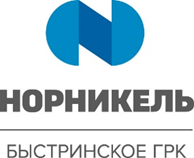 ПриложениеУТВЕРЖДЕНОприказом генерального директораООО «ГРК «Быстринское»                                                        от 15.07.2022 г. № ГРКБ/463-пИНСТРУКЦИЯпо обращению с отходами IV класса опасности:«Огнетушители самосрабатывающие порошковые, утратившие потребительские свойства» код по ФККО 4 89 221 11 52 4;«Огнетушители углекислотные, утратившие потребительские свойства» код по ФККО 4 89 221 21 52 4 в ООО «ГРК «Быстринское»Обозначение документа: Введено впервые15.07.2022 г.Дата введения:15.07.2022 г.1. ЦельНастоящая инструкция определяет порядок обращения с отходами IV класса опасности «Огнетушители самосрабатывающие порошковые, утратившие потребительские свойства», «Огнетушители углекислотные, утратившие потребительские свойства» в ООО «ГРК «Быстринское» (далее – Инструкция) и требования безопасности при обращении с отходами.2. Область примененияТребования настоящей Инструкции распространяются на персонал всех структурных подразделений предприятия и подрядных организаций, осуществляющих производственную и хозяйственную деятельность на территории ООО «ГРК «Быстринское» (далее – Общество).3. Общие сведения об отходахВ Обществе образуются «Огнетушители, утратившие потребительские свойства» в результате: наличия несоответствий, выявленных в результате технических осмотров и проверок огнетушителей (истекший срок службы, механические повреждения, несоответствие требованиям действующих нормативных документов);использования огнетушителя по предназначению.3.1 Характеристика отходов «Огнетушители, утратившие потребительские свойства»:Таблица 1 – Характеристика огнетушителей, утративших потребительские свойства3.2 Схема обращения с огнетушителями, утратившими свои потребительские свойства: 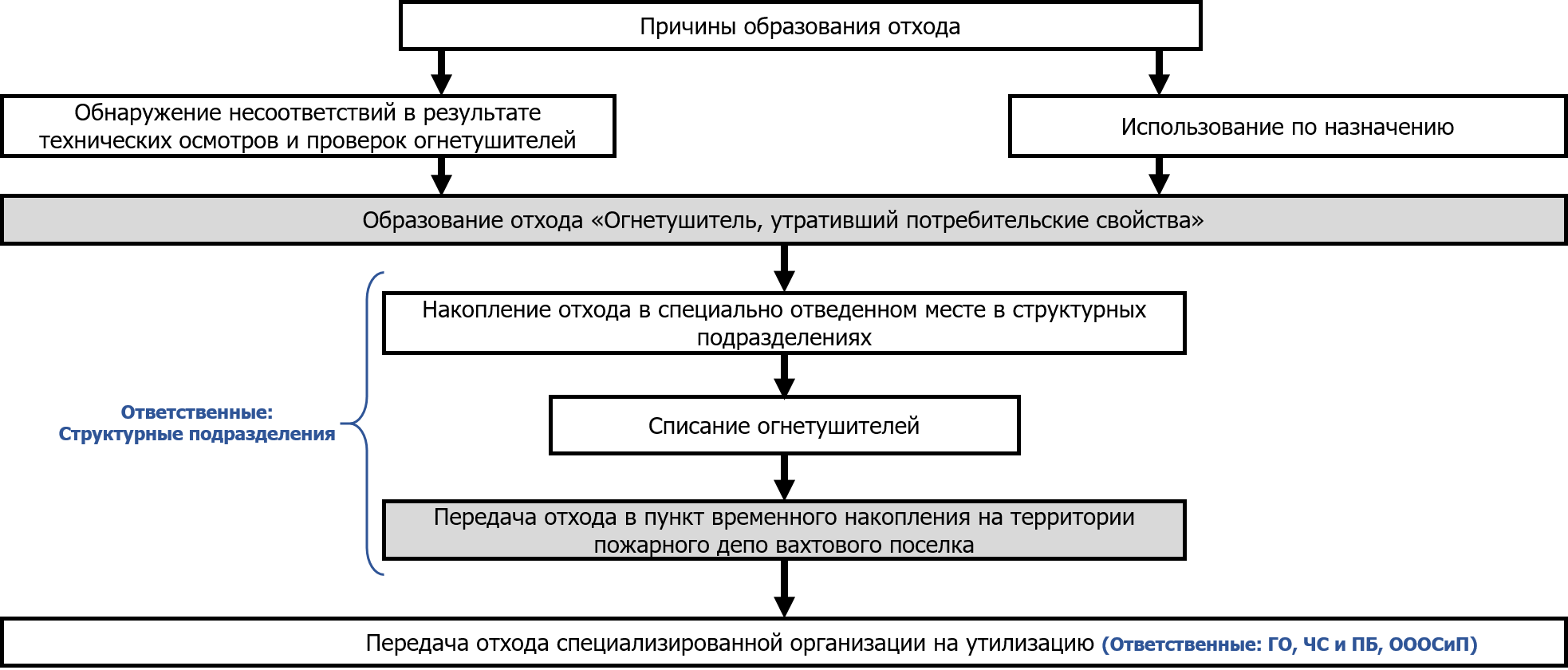 Рисунок 1 – Схема обращения с огнетушителями, утратившими свои потребительские свойства4. Потребность средств и материалов для пожаротушенияВ случае если есть потребность в средствах и материалах для пожаротушения ответственному за бюджет в структурном подразделении: -   требуется направить заявку (Приложение Д) и подтверждающие документы (акт списания, документы, подтверждающие срок эксплуатации средств и материалов пожаротушения) в адрес Главного специалиста по ГО, ЧС и пожарной безопасности.-   Внести данную потребность в заявку своего подразделения. Для создания заявки на потребность нужно зайти в программу SAP MER 300 – зайти в транзакцию ME51N, выбрать создание заявки на потребность ZB08, далее внести потребность и деблокировать заявку посредством транзакции ME54N.При формировании потребности в средствах и материалах для пожаротушения нужно учесть: имеющиеся запасы складского комплекса ГРКБ и срок эксплуатации средств и материалов. 5. Опасное воздействие компонентов отработанных отходов IV класса опасности на человекаОгнетушитель углекислотныйВ современных углекислотных огнетушителях применяют – углекислый газ. Газообразный разбавитель – углекислота, полное название – диоксид или двуокись углерода жидкий (сварочный). В нормальных условиях представляет собой газ без цвета и запаха, «кислотообразующий окисел», при попадании на слизистую оболочку губ и рта вызывает кисловатый привкус. Углекислота является токсичным при концентрациях в воздухе свыше 5% оказывает вредное воздействие на здоровье человека (раздражение слизистых оболочек дыхательных путей и глаз, кашель, головная боль). 20%-ная концентрация двуокись углерода в воздушном объеме помещения смертельна для человека при дыхании в течение нескольких секунд. Попадание жидкой углекислоты на тело человека проводит к обморожению этого участка.Огнетушитель порошковыйСостав огнетушащего порошка может быть на основе: фосфорно-калийных солей, бикарбонатов щелочных металлов, хлоридов щелочных металлов и графита, насыщенного хладоном силикагеля. Огнегасящая смесь, попадая в легкие человека, способна вызвать кашель и раздражение слизистых оболочек. 6. Требования безопасности при работе с отходами IV класса опасности6.1 Общие требования безопасностиК работе с отходами IV класса опасности допускаются лица не моложе 18 лет, прошедшие обучение и имеющие свидетельство о допуске к работам по обращению с отходами I-IV класса, прошедшие медицинское освидетельствование, вводный инструктаж по охране труда, инструктаж на рабочем месте, овладевшие практическими навыками безопасного выполнения работ и прошедшие проверку знаний по охране труда в объеме настоящей Инструкции.Лица, выполняющие работы с отработанными огнетушителями должны иметь полное представление о действии отработанных компонентов данных видов отходов на организм человека. Обученные и проинструктированные работники несут полную ответственность за нарушение требований настоящей инструкции согласно действующему законодательству.7. Требования к временному накоплению отходовВременное накопление отходов огнетушителей, утративших потребительские свойства, разрешается не более 11 месяцев на специально выделенной для этой цели площадке накопления в помещении (складе) – на территории пожарного депо вахтового посёлка.Площадка для временного накопления должна иметь подъездные пути, удобные для маневрирования транспорта и проведения погрузочно-разгрузочных работ. Площадка должна иметь твердое покрытие и размещаться с соблюдением противопожарных разрывов. Вблизи места накопления огнетушителей, утративших потребительские свойства, запрещается пользоваться открытым огнем и производить сварочные работы. Место накопления огнетушителей, утративших потребительские свойства, должно быть оборудовано средствами первичного пожаротушения. Запрещается:накопление отходов не в предназначенных для этого местах;накопление отходов в таре, не предназначенной для накопления отходов;совместное накопление отходов различных видов; загромождение мест накопления отходов и подходов к ним;накопление отходов сверх установленных лимитов;передача отходов, подлежащих утилизации или обезвреживанию, физическим или юридическим лицам, не имеющим лицензии на осуществление деятельности по сбору, транспортированию, обработке, утилизации, обезвреживанию, размещению отходов I-IV классов опасности и/или лицензии МЧС России на проведение работ по монтажу, техническому обслуживанию и ремонту средств обеспечения пожарной безопасности зданий и сооружений;захоронение отходов на полигоне захоронения твердых отходов Общества;уничтожение, выброс в контейнер с твердыми коммунальными отходами. 8. Требования к временному накоплению отходовУчет образования и движения отходов «Огнетушители, утратившие потребительские свойства» ведется в журнале, отдельно по каждому виду отходов в соответствии с требованием пункта 1 статьи 19 Федерального закона от 24.06.1998 №89-ФЗ «Об отходах производства и потребления» (ведение учета допускается в электронном виде или на бумажном носителе), где отмечается образование отходов и их соответствующая передача (на утилизацию в специализированную организацию) (Приложение Г).Журнал заполняется лицом, назначенным ответственным за обращение с отходами, приказом Генерального директора Общества.Лица, назначенные ответственными за обращение с отходами, ежеквартально составляют Отчет в области обращения с отходами в электронной форме и направляют его в Отдел охраны окружающей среды и природопользования Общества до 10 числа месяца, следующего за отчетным периодом.9. Передача отходовПередача огнетушителей, утративших потребительские свойства, на утилизацию в специализированную организацию осуществляется лицами, назначенными ответственными за обращение с отходами.10. Требования к транспортированиюОгнетушители, утратившие потребительские свойства, при транспортировании могут находиться как в вертикальном, так и в горизонтальном положении.При транспортировании огнетушители не должны перемещаться внутри тары и подвергаться ударам.При транспортировании огнетушителей, утративших потребительские свойства, не допускается:воздействие бензина, масла, срыва пломбы, ударов твердыми предметами;крепление и подвеска на огнетушитель каких-либо предметов;попадание влаги в раструб.11. Требования безопасности в аварийных ситуациях При обращении с отходом «Огнетушитель отработанный», под аварийной ситуацией понимается возникновение пожара в следствие взрыва (возгорания возможны в случае нарушения целостности корпуса). Места для складирования отхода в структурных подразделениях должны быть обеспечены средствами пожаротушения. Запрещается загромождать подходы и доступы к противопожарному инвентарю.Сотрудник первый заметивший возгорание должен оповестить персонал с помощью автоматической системы противопожарной защиты, сообщить непосредственному руководителю, старшему диспетчеру 8(924)808-28-64 с указанием наименования объекта, адрес места его расположения, места возникновения пожара, а также фамилию сообщающего информацию.  Для тушения применяют песок, пену, порошковые составы, воду со смачивателями (водный раствор поверхностно-активных веществ с функциональными добавками, который за счет снижения поверхностного натяжения воды и высокой смачивающей способности обеспечивает эффективное тушение волокнистых гидрофобных горючих материалов).Приложение АВ настоящей Инструкции применены следующие термины с соответствующими определениями:Приложение БИнструкция разработана в соответствии со следующими нормативно-правовыми актами Российской Федерации:Приложение ВСхема расположения места накопления огнетушителей, утративших потребительские свойства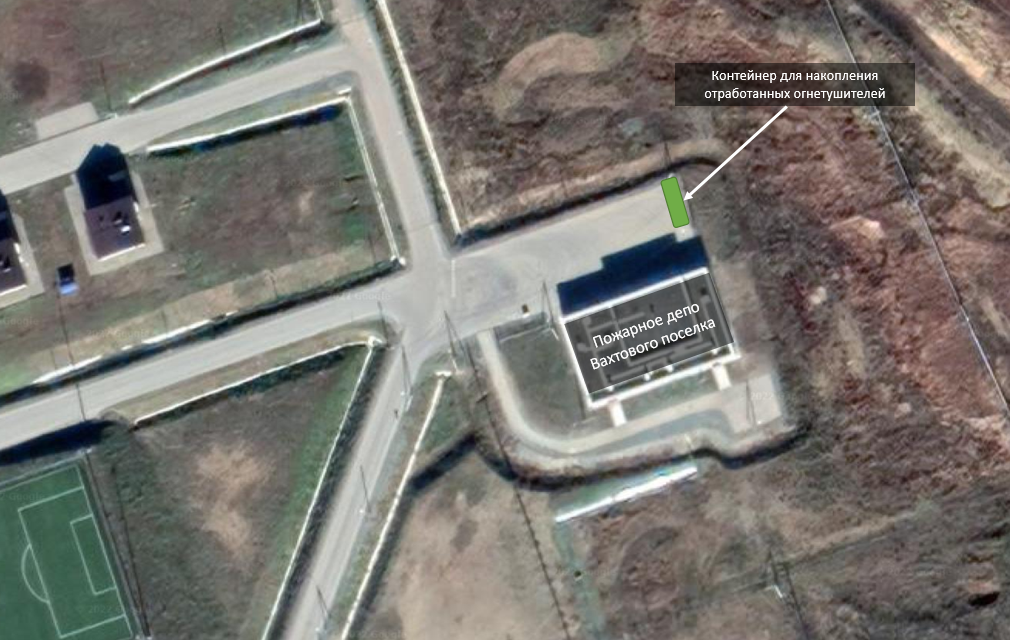 Приложение Г   Журнал учета передачи огнетушителей, утративших потребительские свойстваПриложение ДЗаявка на потребность средств и материалов для пожаротушенияНаименование отходаОгнетушители самосрабатывающие порошковые, утратившие потребительские свойстваОгнетушители углекислотные, утратившие потребительские свойстваКод ФККО4 89 221 11 52 44 89 221 21 52 4Класс опасностиIV (малоопасный отход)IV (малоопасный отход)Степень негативного воздействия на окружающую средунизкая степень негативного воздействия на окружающую среду, период восстановления не менее 3 летнизкая степень негативного воздействия на окружающую среду, период восстановления не менее 3 летАгрегатное состояние и физическая формаизделие из нескольких материаловизделие из нескольких материаловКомпонентный состав- металл;- порошок огнетушащий;- резина;- пластмасса- металл- двуокись углеродаЭкологическая безопасностьсостояние защищенности природной среды и жизненно важных интересов человека от возможного негативного воздействия хозяйственной и иной деятельности, чрезвычайных ситуаций природного и техногенного характера, их последствийТребования в области охраны окружающей среды (природоохранные требования)предъявляемые к хозяйственной и иной деятельности обязательные условия, ограничения или их совокупность, установленные законами, иными нормативными правовыми актами, природоохранными нормативами, государственными стандартами и иными нормативными документами в области охраны окружающей средыНегативное воздействие на окружающую средувоздействие хозяйственной и иной деятельности, последствия которой приводят к негативным изменениям качества окружающей средыОтходы производства и потреблениявещества или предметы, которые образованы в процессе производства, выполнения работ, оказания услуг или в процессе потребления, которые удаляются, предназначены для удаления или подлежат удалениюВид отходовсовокупность отходов, которые имеют общие признаки в соответствии с системой классификации отходовОбращение с отходамидеятельность по сбору, накоплению, транспортированию, обработке, утилизации, обезвреживанию, размещению отходовНакопление отходовскладирование отходов на срок не более чем одиннадцать месяцев в целях их дальнейших обработки, утилизации, обезвреживания, размещенияУтилизация отходовиспользование отходов для производства товаров (продукции), выполнения работ, оказания услуг, включая повторное применение отходов, в том числе повторное применение отходов по прямому назначению (рециклинг), их возврат в производственный цикл после соответствующей подготовки (регенерация), а также извлечение полезных компонентов для их повторного применения (рекуперация)Огнетушительпереносное или передвижное устройство, предназначенное для тушения очага пожара за счет выпуска огнетушащего вещества, с ручным способом доставки к очагу пожара, приведения в действие и управления струей огнетушащего веществаОгнетушащее вещество (ОТВ)вещество, обладающее физико-химическими свойствами, позволяющими создать условия для прекращения горенияПорошковый огнетушительогнетушитель, в качестве заряда которого используется огнетушащий порошокУглекислотный огнетушительзакачной огнетушитель высокого давления с зарядом жидкой двуокиси углерода, находящийся под давлением ее насыщенных паровФедеральный законот 10.01.2002 N 7-ФЗ«Об охране окружающей среды»Федеральный законот 24.06.1998 N 89-ФЗ«Об отходах производства и потребления»Приказ Минприроды Россииот 08.12.2020 N 1028«Об утверждении Порядка учета в области обращения с отходами»Приказ Росприроднадзораот 22.05.2017 N 242«Об утверждении Федерального классификационного каталога отходов»Свод правил 9.13130.2009«Техника пожарная. Огнетушители. Требования к эксплуатации»N п/пДатапередачи огнетушителейНаименование структурного подразделенияМарка огнетушителяКоличество огнетушителей, штПодпись лица, ответственного за накопление огнетушителей123456123456789101112131415161718192021222324ЕНСНаименованиеМаркаТипКоличествоАкт списания №Информация о сроках эксплуатации имеющихся средств и материалов пожаротушения